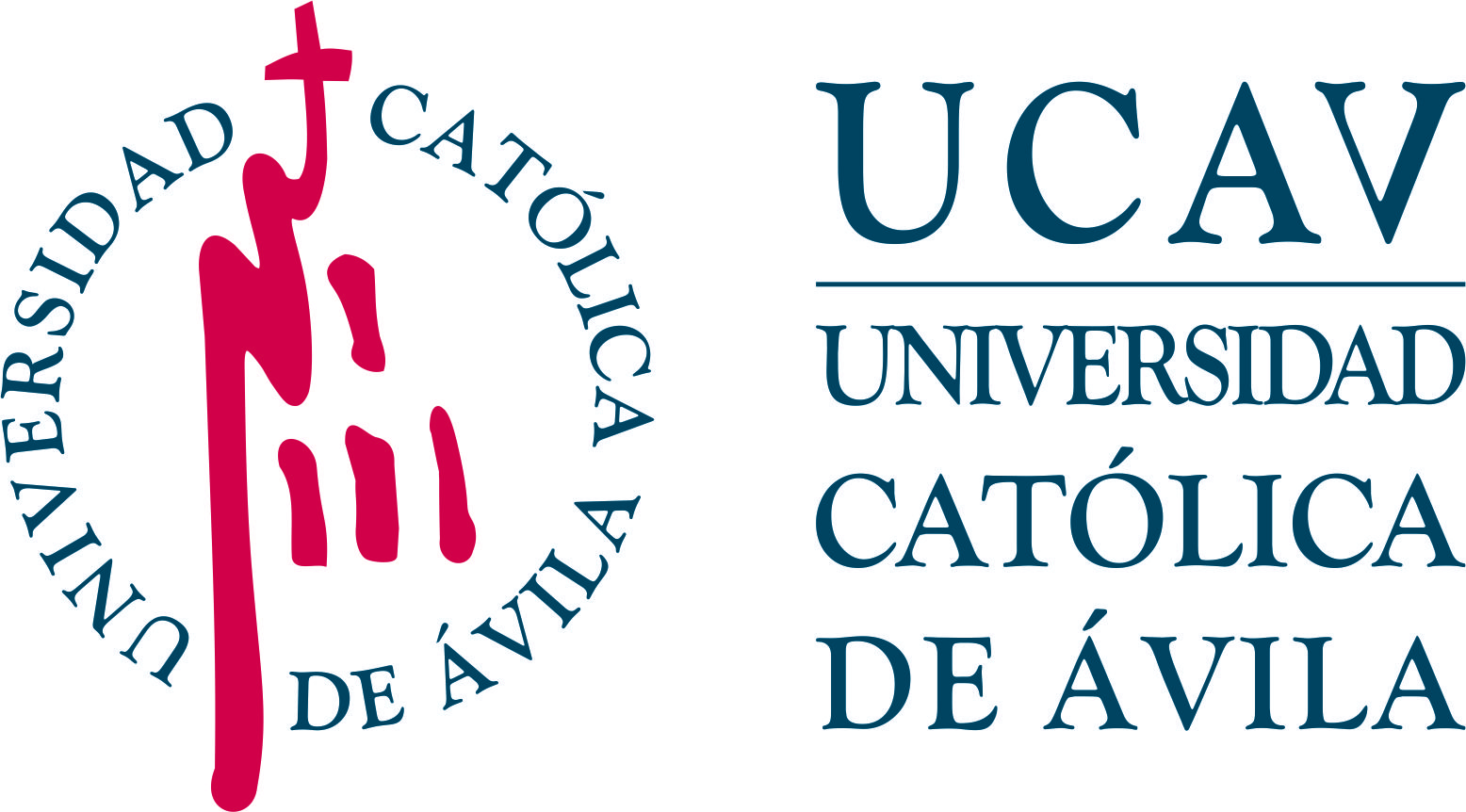 Impreso: CE-DP CONSENTIMIENTO EXPRESO DE COMUNICACIÓN DE DATOS PERSONALES A TERCEROS AUTORIZADOSDATOS PERSONALES DEL ESTUDIANTE (Por favor, escriba en mayúsculas)DATOS PERSONALES DEL ESTUDIANTE (Por favor, escriba en mayúsculas)DATOS PERSONALES DEL ESTUDIANTE (Por favor, escriba en mayúsculas)DATOS PERSONALES DEL ESTUDIANTE (Por favor, escriba en mayúsculas)DATOS PERSONALES DEL ESTUDIANTE (Por favor, escriba en mayúsculas)DATOS PERSONALES DEL ESTUDIANTE (Por favor, escriba en mayúsculas)DATOS PERSONALES DEL ESTUDIANTE (Por favor, escriba en mayúsculas)DATOS PERSONALES DEL ESTUDIANTE (Por favor, escriba en mayúsculas)DATOS PERSONALES DEL ESTUDIANTE (Por favor, escriba en mayúsculas)DATOS PERSONALES DEL ESTUDIANTE (Por favor, escriba en mayúsculas)DATOS PERSONALES DEL ESTUDIANTE (Por favor, escriba en mayúsculas)NOMBRE: NOMBRE: NOMBRE: NOMBRE: NOMBRE: NOMBRE: NOMBRE: NOMBRE: NOMBRE: NOMBRE: NOMBRE: 1º APELLIDO: 1º APELLIDO: 1º APELLIDO: 1º APELLIDO: 2º APELLIDO: 2º APELLIDO: 2º APELLIDO: 2º APELLIDO: 2º APELLIDO: 2º APELLIDO: 2º APELLIDO: Nº DNI/TIE/PASAPORTE: Nº DNI/TIE/PASAPORTE: Nº DNI/TIE/PASAPORTE: Nº DNI/TIE/PASAPORTE: Nº DNI/TIE/PASAPORTE: Nº DNI/TIE/PASAPORTE: Nº DNI/TIE/PASAPORTE: Nº DNI/TIE/PASAPORTE: Nº DNI/TIE/PASAPORTE: Nº DNI/TIE/PASAPORTE: Nº DNI/TIE/PASAPORTE: NACIONALIDAD: NACIONALIDAD: NACIONALIDAD: NACIONALIDAD: NACIONALIDAD: FECHA DE NACIMIENTO: FECHA DE NACIMIENTO: FECHA DE NACIMIENTO: FECHA DE NACIMIENTO: FECHA DE NACIMIENTO: FECHA DE NACIMIENTO: DOMICILIO: DOMICILIO: DOMICILIO: DOMICILIO: DOMICILIO: DOMICILIO: DOMICILIO: DOMICILIO: DOMICILIO: DOMICILIO: DOMICILIO: LOCALIDAD: LOCALIDAD: LOCALIDAD: PROVINCIA: PROVINCIA: PROVINCIA: PROVINCIA: PROVINCIA: CP: CP: CP: TELÉFONO MÓVIL (Obligatorio): TELÉFONO MÓVIL (Obligatorio): TELÉFONO MÓVIL (Obligatorio): TELÉFONO MÓVIL (Obligatorio): TELÉFONO MÓVIL (Obligatorio): TELÉFONO MÓVIL (Obligatorio): TELÉFONO FIJO: TELÉFONO FIJO: TELÉFONO FIJO: TELÉFONO FIJO: TELÉFONO FIJO: CORREO ELECTRÓNICO (Obligatorio): CORREO ELECTRÓNICO (Obligatorio): CORREO ELECTRÓNICO (Obligatorio): CORREO ELECTRÓNICO (Obligatorio): CORREO ELECTRÓNICO (Obligatorio): CORREO ELECTRÓNICO (Obligatorio): CORREO ELECTRÓNICO (Obligatorio): CORREO ELECTRÓNICO (Obligatorio): CORREO ELECTRÓNICO (Obligatorio): CORREO ELECTRÓNICO (Obligatorio): CORREO ELECTRÓNICO (Obligatorio): CONSENTIMIENTO EXPRESO DEL ESTUDIANTE (Por favor, escriba en mayúsculas)CONSENTIMIENTO EXPRESO DEL ESTUDIANTE (Por favor, escriba en mayúsculas)CONSENTIMIENTO EXPRESO DEL ESTUDIANTE (Por favor, escriba en mayúsculas)CONSENTIMIENTO EXPRESO DEL ESTUDIANTE (Por favor, escriba en mayúsculas)CONSENTIMIENTO EXPRESO DEL ESTUDIANTE (Por favor, escriba en mayúsculas)CONSENTIMIENTO EXPRESO DEL ESTUDIANTE (Por favor, escriba en mayúsculas)CONSENTIMIENTO EXPRESO DEL ESTUDIANTE (Por favor, escriba en mayúsculas)CONSENTIMIENTO EXPRESO DEL ESTUDIANTE (Por favor, escriba en mayúsculas)CONSENTIMIENTO EXPRESO DEL ESTUDIANTE (Por favor, escriba en mayúsculas)CONSENTIMIENTO EXPRESO DEL ESTUDIANTE (Por favor, escriba en mayúsculas)CONSENTIMIENTO EXPRESO DEL ESTUDIANTE (Por favor, escriba en mayúsculas)Doy mi CONSENTIMIENTO EXPRESO para que  la Universidad Católica de Ávila pueda facilitar información sobre mis datos:Doy mi CONSENTIMIENTO EXPRESO para que  la Universidad Católica de Ávila pueda facilitar información sobre mis datos:Doy mi CONSENTIMIENTO EXPRESO para que  la Universidad Católica de Ávila pueda facilitar información sobre mis datos:Doy mi CONSENTIMIENTO EXPRESO para que  la Universidad Católica de Ávila pueda facilitar información sobre mis datos:Doy mi CONSENTIMIENTO EXPRESO para que  la Universidad Católica de Ávila pueda facilitar información sobre mis datos:Doy mi CONSENTIMIENTO EXPRESO para que  la Universidad Católica de Ávila pueda facilitar información sobre mis datos:Doy mi CONSENTIMIENTO EXPRESO para que  la Universidad Católica de Ávila pueda facilitar información sobre mis datos:Doy mi CONSENTIMIENTO EXPRESO para que  la Universidad Católica de Ávila pueda facilitar información sobre mis datos:Doy mi CONSENTIMIENTO EXPRESO para que  la Universidad Católica de Ávila pueda facilitar información sobre mis datos:Doy mi CONSENTIMIENTO EXPRESO para que  la Universidad Católica de Ávila pueda facilitar información sobre mis datos:Doy mi CONSENTIMIENTO EXPRESO para que  la Universidad Católica de Ávila pueda facilitar información sobre mis datos:  Datos personales (nombre, DNI, dirección postal o electrónica, teléfono)  Datos personales (nombre, DNI, dirección postal o electrónica, teléfono)  Datos personales (nombre, DNI, dirección postal o electrónica, teléfono)  Datos personales (nombre, DNI, dirección postal o electrónica, teléfono)  Datos personales (nombre, DNI, dirección postal o electrónica, teléfono)  Datos personales (nombre, DNI, dirección postal o electrónica, teléfono)  Datos personales (nombre, DNI, dirección postal o electrónica, teléfono)  Datos personales (nombre, DNI, dirección postal o electrónica, teléfono)  Datos personales (nombre, DNI, dirección postal o electrónica, teléfono)  Datos personales (nombre, DNI, dirección postal o electrónica, teléfono)  Datos personales (nombre, DNI, dirección postal o electrónica, teléfono)  Expediente Académico (titulación, matrícula, instancias, calificaciones, títulos obtenidos)  Expediente Académico (titulación, matrícula, instancias, calificaciones, títulos obtenidos)  Expediente Académico (titulación, matrícula, instancias, calificaciones, títulos obtenidos)  Expediente Académico (titulación, matrícula, instancias, calificaciones, títulos obtenidos)  Expediente Académico (titulación, matrícula, instancias, calificaciones, títulos obtenidos)  Expediente Académico (titulación, matrícula, instancias, calificaciones, títulos obtenidos)  Expediente Académico (titulación, matrícula, instancias, calificaciones, títulos obtenidos)  Expediente Académico (titulación, matrícula, instancias, calificaciones, títulos obtenidos)  Expediente Académico (titulación, matrícula, instancias, calificaciones, títulos obtenidos)  Expediente Académico (titulación, matrícula, instancias, calificaciones, títulos obtenidos)  Expediente Académico (titulación, matrícula, instancias, calificaciones, títulos obtenidos)  Datos económicos  (situación de pagos y débitos respecto de la obligaciones contraídas con la UCAV)  Datos económicos  (situación de pagos y débitos respecto de la obligaciones contraídas con la UCAV)  Datos económicos  (situación de pagos y débitos respecto de la obligaciones contraídas con la UCAV)  Datos económicos  (situación de pagos y débitos respecto de la obligaciones contraídas con la UCAV)  Datos económicos  (situación de pagos y débitos respecto de la obligaciones contraídas con la UCAV)  Datos económicos  (situación de pagos y débitos respecto de la obligaciones contraídas con la UCAV)  Datos económicos  (situación de pagos y débitos respecto de la obligaciones contraídas con la UCAV)  Datos económicos  (situación de pagos y débitos respecto de la obligaciones contraídas con la UCAV)  Datos económicos  (situación de pagos y débitos respecto de la obligaciones contraídas con la UCAV)  Datos económicos  (situación de pagos y débitos respecto de la obligaciones contraídas con la UCAV)  Datos económicos  (situación de pagos y débitos respecto de la obligaciones contraídas con la UCAV)  Otros datos (especifíquense)  Otros datos (especifíquense)a las personas que refiero a continuación y cuya identificación personal aporto,  durante el tiempo de mi estancia en la Universidad:a las personas que refiero a continuación y cuya identificación personal aporto,  durante el tiempo de mi estancia en la Universidad:a las personas que refiero a continuación y cuya identificación personal aporto,  durante el tiempo de mi estancia en la Universidad:a las personas que refiero a continuación y cuya identificación personal aporto,  durante el tiempo de mi estancia en la Universidad:a las personas que refiero a continuación y cuya identificación personal aporto,  durante el tiempo de mi estancia en la Universidad:a las personas que refiero a continuación y cuya identificación personal aporto,  durante el tiempo de mi estancia en la Universidad:a las personas que refiero a continuación y cuya identificación personal aporto,  durante el tiempo de mi estancia en la Universidad:a las personas que refiero a continuación y cuya identificación personal aporto,  durante el tiempo de mi estancia en la Universidad:a las personas que refiero a continuación y cuya identificación personal aporto,  durante el tiempo de mi estancia en la Universidad:a las personas que refiero a continuación y cuya identificación personal aporto,  durante el tiempo de mi estancia en la Universidad:a las personas que refiero a continuación y cuya identificación personal aporto,  durante el tiempo de mi estancia en la Universidad:D./Dña.: D./Dña.: D./Dña.: D./Dña.: D./Dña.: DNI: DNI: DNI: DNI: D./Dña.: D./Dña.: D./Dña.: D./Dña.: D./Dña.: DNI: DNI: DNI: DNI: ►  En el supuesto de que sea una empresa la que asuma los costes de los estudios del alumno, éste puede presentar este documento con la acreditación de la persona que, en nombre y representación de la empresa, queda autorizada para recibir la información, teniendo que cumplimentar, por tanto, los siguientes datos:►  En el supuesto de que sea una empresa la que asuma los costes de los estudios del alumno, éste puede presentar este documento con la acreditación de la persona que, en nombre y representación de la empresa, queda autorizada para recibir la información, teniendo que cumplimentar, por tanto, los siguientes datos:►  En el supuesto de que sea una empresa la que asuma los costes de los estudios del alumno, éste puede presentar este documento con la acreditación de la persona que, en nombre y representación de la empresa, queda autorizada para recibir la información, teniendo que cumplimentar, por tanto, los siguientes datos:►  En el supuesto de que sea una empresa la que asuma los costes de los estudios del alumno, éste puede presentar este documento con la acreditación de la persona que, en nombre y representación de la empresa, queda autorizada para recibir la información, teniendo que cumplimentar, por tanto, los siguientes datos:►  En el supuesto de que sea una empresa la que asuma los costes de los estudios del alumno, éste puede presentar este documento con la acreditación de la persona que, en nombre y representación de la empresa, queda autorizada para recibir la información, teniendo que cumplimentar, por tanto, los siguientes datos:►  En el supuesto de que sea una empresa la que asuma los costes de los estudios del alumno, éste puede presentar este documento con la acreditación de la persona que, en nombre y representación de la empresa, queda autorizada para recibir la información, teniendo que cumplimentar, por tanto, los siguientes datos:►  En el supuesto de que sea una empresa la que asuma los costes de los estudios del alumno, éste puede presentar este documento con la acreditación de la persona que, en nombre y representación de la empresa, queda autorizada para recibir la información, teniendo que cumplimentar, por tanto, los siguientes datos:►  En el supuesto de que sea una empresa la que asuma los costes de los estudios del alumno, éste puede presentar este documento con la acreditación de la persona que, en nombre y representación de la empresa, queda autorizada para recibir la información, teniendo que cumplimentar, por tanto, los siguientes datos:►  En el supuesto de que sea una empresa la que asuma los costes de los estudios del alumno, éste puede presentar este documento con la acreditación de la persona que, en nombre y representación de la empresa, queda autorizada para recibir la información, teniendo que cumplimentar, por tanto, los siguientes datos:►  En el supuesto de que sea una empresa la que asuma los costes de los estudios del alumno, éste puede presentar este documento con la acreditación de la persona que, en nombre y representación de la empresa, queda autorizada para recibir la información, teniendo que cumplimentar, por tanto, los siguientes datos:►  En el supuesto de que sea una empresa la que asuma los costes de los estudios del alumno, éste puede presentar este documento con la acreditación de la persona que, en nombre y representación de la empresa, queda autorizada para recibir la información, teniendo que cumplimentar, por tanto, los siguientes datos:La/s personas autorizadas, lo son, en nombre y representación de la empresa,La/s personas autorizadas, lo son, en nombre y representación de la empresa,La/s personas autorizadas, lo son, en nombre y representación de la empresa,La/s personas autorizadas, lo son, en nombre y representación de la empresa,La/s personas autorizadas, lo son, en nombre y representación de la empresa,La/s personas autorizadas, lo son, en nombre y representación de la empresa,La/s personas autorizadas, lo son, en nombre y representación de la empresa,La/s personas autorizadas, lo son, en nombre y representación de la empresa,La/s personas autorizadas, lo son, en nombre y representación de la empresa,La/s personas autorizadas, lo son, en nombre y representación de la empresa,La/s personas autorizadas, lo son, en nombre y representación de la empresa,Nombre de la empresa: Nombre de la empresa: Nombre de la empresa: Nombre de la empresa: Nombre de la empresa: Nombre de la empresa: Nombre de la empresa: Nombre de la empresa: Nombre de la empresa: Nombre de la empresa: con domicilio social en: con domicilio social en: con domicilio social en: con domicilio social en: con domicilio social en: con domicilio social en: y teléfono: y teléfono: y teléfono: y teléfono: Nombre de la persona autorizada: Nombre de la persona autorizada: Nombre de la persona autorizada: Nombre de la persona autorizada: Nombre de la persona autorizada: Nombre de la persona autorizada: Nombre de la persona autorizada: Nombre de la persona autorizada: Nombre de la persona autorizada: Nombre de la persona autorizada:  DNI:  DNI:  DNI:  DNI:  DNI:  DNI:  DNI:  DNI:  DNI:  DNI: ► En supuesto de que el alumno no presente este impreso o presentándolo no adjunte las copias del D.N.I. de los terceros mencionados, se entenderá que NO AUTORIZA a la Universidad Católica de Ávila a facilitar dato alguno sin su previa autorización.► En supuesto de que el alumno no presente este impreso o presentándolo no adjunte las copias del D.N.I. de los terceros mencionados, se entenderá que NO AUTORIZA a la Universidad Católica de Ávila a facilitar dato alguno sin su previa autorización.► En supuesto de que el alumno no presente este impreso o presentándolo no adjunte las copias del D.N.I. de los terceros mencionados, se entenderá que NO AUTORIZA a la Universidad Católica de Ávila a facilitar dato alguno sin su previa autorización.► En supuesto de que el alumno no presente este impreso o presentándolo no adjunte las copias del D.N.I. de los terceros mencionados, se entenderá que NO AUTORIZA a la Universidad Católica de Ávila a facilitar dato alguno sin su previa autorización.► En supuesto de que el alumno no presente este impreso o presentándolo no adjunte las copias del D.N.I. de los terceros mencionados, se entenderá que NO AUTORIZA a la Universidad Católica de Ávila a facilitar dato alguno sin su previa autorización.► En supuesto de que el alumno no presente este impreso o presentándolo no adjunte las copias del D.N.I. de los terceros mencionados, se entenderá que NO AUTORIZA a la Universidad Católica de Ávila a facilitar dato alguno sin su previa autorización.► En supuesto de que el alumno no presente este impreso o presentándolo no adjunte las copias del D.N.I. de los terceros mencionados, se entenderá que NO AUTORIZA a la Universidad Católica de Ávila a facilitar dato alguno sin su previa autorización.► En supuesto de que el alumno no presente este impreso o presentándolo no adjunte las copias del D.N.I. de los terceros mencionados, se entenderá que NO AUTORIZA a la Universidad Católica de Ávila a facilitar dato alguno sin su previa autorización.► En supuesto de que el alumno no presente este impreso o presentándolo no adjunte las copias del D.N.I. de los terceros mencionados, se entenderá que NO AUTORIZA a la Universidad Católica de Ávila a facilitar dato alguno sin su previa autorización.► En supuesto de que el alumno no presente este impreso o presentándolo no adjunte las copias del D.N.I. de los terceros mencionados, se entenderá que NO AUTORIZA a la Universidad Católica de Ávila a facilitar dato alguno sin su previa autorización.► En supuesto de que el alumno no presente este impreso o presentándolo no adjunte las copias del D.N.I. de los terceros mencionados, se entenderá que NO AUTORIZA a la Universidad Católica de Ávila a facilitar dato alguno sin su previa autorización.* Duración de la autorización: salvo cancelación expresa, se entenderá concedida la autorización para todos los cursos académicos en que el interesado formalice matrícula en la UCAV.* Validez de la autorización: este documento no tendrá validez si no contiene la firma del alumno y se adjunta copia del Documento Nacional de Identidad del firmante y de los autorizados.* Duración de la autorización: salvo cancelación expresa, se entenderá concedida la autorización para todos los cursos académicos en que el interesado formalice matrícula en la UCAV.* Validez de la autorización: este documento no tendrá validez si no contiene la firma del alumno y se adjunta copia del Documento Nacional de Identidad del firmante y de los autorizados.* Duración de la autorización: salvo cancelación expresa, se entenderá concedida la autorización para todos los cursos académicos en que el interesado formalice matrícula en la UCAV.* Validez de la autorización: este documento no tendrá validez si no contiene la firma del alumno y se adjunta copia del Documento Nacional de Identidad del firmante y de los autorizados.* Duración de la autorización: salvo cancelación expresa, se entenderá concedida la autorización para todos los cursos académicos en que el interesado formalice matrícula en la UCAV.* Validez de la autorización: este documento no tendrá validez si no contiene la firma del alumno y se adjunta copia del Documento Nacional de Identidad del firmante y de los autorizados.* Duración de la autorización: salvo cancelación expresa, se entenderá concedida la autorización para todos los cursos académicos en que el interesado formalice matrícula en la UCAV.* Validez de la autorización: este documento no tendrá validez si no contiene la firma del alumno y se adjunta copia del Documento Nacional de Identidad del firmante y de los autorizados.* Duración de la autorización: salvo cancelación expresa, se entenderá concedida la autorización para todos los cursos académicos en que el interesado formalice matrícula en la UCAV.* Validez de la autorización: este documento no tendrá validez si no contiene la firma del alumno y se adjunta copia del Documento Nacional de Identidad del firmante y de los autorizados.* Duración de la autorización: salvo cancelación expresa, se entenderá concedida la autorización para todos los cursos académicos en que el interesado formalice matrícula en la UCAV.* Validez de la autorización: este documento no tendrá validez si no contiene la firma del alumno y se adjunta copia del Documento Nacional de Identidad del firmante y de los autorizados.* Duración de la autorización: salvo cancelación expresa, se entenderá concedida la autorización para todos los cursos académicos en que el interesado formalice matrícula en la UCAV.* Validez de la autorización: este documento no tendrá validez si no contiene la firma del alumno y se adjunta copia del Documento Nacional de Identidad del firmante y de los autorizados.* Duración de la autorización: salvo cancelación expresa, se entenderá concedida la autorización para todos los cursos académicos en que el interesado formalice matrícula en la UCAV.* Validez de la autorización: este documento no tendrá validez si no contiene la firma del alumno y se adjunta copia del Documento Nacional de Identidad del firmante y de los autorizados.* Duración de la autorización: salvo cancelación expresa, se entenderá concedida la autorización para todos los cursos académicos en que el interesado formalice matrícula en la UCAV.* Validez de la autorización: este documento no tendrá validez si no contiene la firma del alumno y se adjunta copia del Documento Nacional de Identidad del firmante y de los autorizados.* Duración de la autorización: salvo cancelación expresa, se entenderá concedida la autorización para todos los cursos académicos en que el interesado formalice matrícula en la UCAV.* Validez de la autorización: este documento no tendrá validez si no contiene la firma del alumno y se adjunta copia del Documento Nacional de Identidad del firmante y de los autorizados.Leído y conforme,Firma del estudiante (inserte firma electrónica o digitalizada)Fecha Firma del estudiante (inserte firma electrónica o digitalizada)Protección de datos. Los datos personales recogidos en este impreso serán incorporados y tratados, con destino y uso exclusivamente administrativo, académico y para hacerle llegar información sobre las actividades de la Universidad Católica Santa Teresa de Jesús de Ávila (UCAV. Dispone de más información sobre la política de protección de datos personales de la UCAV y sobre cómo ejercitar los derechos de acceso, rectificación, supresión, limitación, oposición o portabilidad en https://www.ucavila.es/PoliticaPrivacidad.pdfProtección de datos. Los datos personales recogidos en este impreso serán incorporados y tratados, con destino y uso exclusivamente administrativo, académico y para hacerle llegar información sobre las actividades de la Universidad Católica Santa Teresa de Jesús de Ávila (UCAV. Dispone de más información sobre la política de protección de datos personales de la UCAV y sobre cómo ejercitar los derechos de acceso, rectificación, supresión, limitación, oposición o portabilidad en https://www.ucavila.es/PoliticaPrivacidad.pdf